OFFRE D’EMPLOI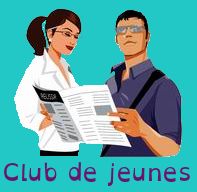 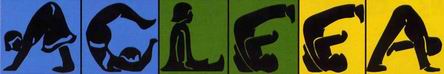 ANIMATEUR ou ANIMATRICE ados (11-16 ans)Qualification BAFAProfil type du candidat : 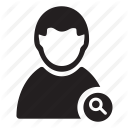 Étudiant ou animateur occasionnel éligible au CEEBAFA au complet ou diplôme donnant équivalence.Expériences attendues : animations auprès de jeunes en ALSH ou autre.Contrat et rémunération : 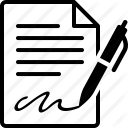 CEE, Contrat d’Engagement Educatif (vérifier votre éligibilité)Rémunération : 66€ brut journalier hors congés payés.  Dates et horaires : 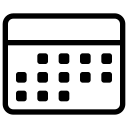 Durée des petites vacances ou d’étéHoraires approximatifs : 14-18h et 20h-23h du lundi au jeudi et 10h30 – 18h (pause d’une heure) le vendredi.Lieu :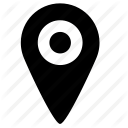 Le Tiers Lieu au 2 rue du stade à Indre.Missions :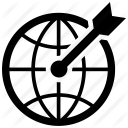 Accompagné par la directrice de l’ALSH, votre mission consistera à :Animer et encadrer des jeunes de 11 à 17 ans pendant les différents temps de la journéeMener et encadrer des activités adaptées en lien avec le projet pédagogiqueOrganiser la gestion des espaces, des tâches administratives attendues et du matérielVeiller à la sécurité physique, affective et morale des publicsÊtre en capacité de proposer des activités thématique spécifiques (d’expression, culturelles, scientifiques, manuelles, physiques, etc.), ainsi que des activités sur des temps d’animation courtsÊtre en capacité de communiquer avec les familles et l’employeur les informations attendues, quel qu’en soit le support (oral, cahier de liaison, téléphone etc.)Capacité à s’adapter à toutes circonstances particulièresSavoirs attendusAppréhender les grandes étapes de développement et les rythmes de l’enfantConnaître les réglementations de base des ALSHEtre en capacité de proposer des activités dans différents domaines ainsi que se renouvelerConnaitre la méthodologie de projets Savoirs Faire attendusTechnique d’encadrement et d’animation d’un groupe d’adosSolliciter les capacités, l’expression et la créativité des jeunesSavoir donner envie et faire preuve de bienveillance et de pédagogieVeiller au respect des règles d’hygiène et de sécuritéOrganisation de la vie collectivePréparation, respect et entretien du matérielCapacité à participer à évaluation du projet pédagogique Savoirs Etre attendusQualité relationnelle, capacité au travail et à la prise de décision en équipe pluridisciplinaireCapacité d’observation et d’écoute.Faire preuve de sérieux, de responsabilité et de bon sens.Dynamisme, réactivité, créativité, curiosité, ouverture d’esprit, discrétion, pédagogie, disponibilitéEtre en capacité de respecter l’obligation de réservePublic et équipe :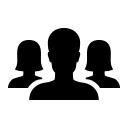 Chaque journée de l’ALSH jeunes voit la visite d’entre 15 et 24 jeunes différents.
L’équipe est composée d’un directeur ou d’une directrice et de 2 animateurs.Divers : 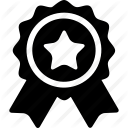 Être en possession de la qualification SB (Surveillant de baignade) serait un plus pour les vacances (Pâques et d’été).Permis B depuis plus d’un an est attendu pour véhiculer les jeunes.Une réunion de préparation collective sera prévue. Vérifier votre disponibilité.Vous pouvez envoyer votre candidature à :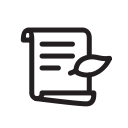 Me La présidente de l’ACLEEA, 2 rue du stade, 44610 INDRE ou à  l’adresse recrutement[at]acleea.frMerci de rappeler les références de l'annonce. Les candidats retenus seront convoqués pour un entretien d’embauche. Pas d’entretiens par visioconférence.Association des Centres de Loisirs Educatifs pour l’Enfance et l’AdolescenceACLEEA – Maison des associations - 2 rue du stade – 44610 INDRE – Tel : 02 40 85 46 10 – Siret n° 40244259400022LE TIERS LIEU – Même adresse – Tel : 02 40 85 46 15 – letierslieu@acleea.fr – www.acleea.fr – Sur facebook et twitter